附件2浙江省企业上云水平评估标准（试行）为客观评估浙江省企业上云水平，择优筛选上云标杆企业，推动企业深化云计算应用，特制定本标准。本标准综合考虑企业整体云化程度、云化效益、标杆效应与推广价值等要素，从企业基础设施类、管理类、业务类的云化程度及标杆要素四大类，选取有代表性的应用类型和指标，以评估企业整体上云水平（表1）。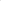 一、云应用类型和指标表1中涉及的云应用类型和指标应基于云计算技术、产品和服务实现，主要反映其云应用的规模、云服务采购的费用支出比例、以及节省成本或提升效率的幅度，分别从云应用程度和云应用效益两个维度进行评估。基础设施类、管理类分别选取有代表性的4项和3项云应用类型逐项打分，考虑到目前企业生产经营业务上云还不多，要多个业务系统同时云化还不现实，业务类只选择一个实现云化的重要业务系统进行评估，标杆要素从标杆效应和推广价值两方面4个指标进行评估。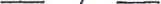 二、权重赋值浙江省企业上云目前总体上处于初期起步阶段，企业多以基础系统云化和管理云化作为应用切入点，权重赋值适当侧重基础设施类，并统筹考虑管理类和业务类。随着企业上云的不断普及和深化，企业云应用的重点会发生变化并将逐步向核心业务领域渗透，因此，企业上云水平评估的对应指标项及权重也应根据企业总体上云水平的变化进行动态调整。三、打分方法基础设施类、管理类、业务类从云应用程度和云应用效益两个维度打分，其中云应用程度占比70％，云应用效益占比30％。云应用效益则根据相应云应用类型对成本或效率的敏感性，分别采用成本评估或效率评估的方法计算。标杆要素的4项指标采用专家打分的方式确定。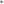 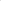 表1 浙江省企业上云水平评估标准注： 1、成本评估打分方式：0 ＜成本节约≤10％，赋值0.5；10％＜成本节约≤30％，赋值0.8；成本节约＞30％，赋值1。2、效率评估打分方式：0＜效率提升≤10％，赋值0.5；10％＜效率提升≤30％，赋值0.8；效率提升＞50％，赋值1。基础类型应用类型和指标（权重）具体说明评估参数评分1（云应用程度得分）计算方式占比：70％评分2（云应用效益得分）计算方式占比：30％基础设施类（30分）云存储（9分）云存储服务N：企业使用云存储数据量（单位：TB）M：企业数据存储总量（单位：TB)A:云存储费用支出（单位：万元）B:企业购买物理存储支出（单位：万元）得分=N÷M×9×70％成本评估×9× 30％基础设施类（30分）云服务器（9分）租用或自建云服务器N:云服务器使用数量（单位：单位计算能力（4核 16G）M：企业现有物理服务器数量（单位：单位计算能力（4 核16G））A:购买云服务器支出（单位：万元）B:企业购买物理服务器支出（单位：万元）得分=N÷(M+N)×9×70％成本评估×9×30％云安全（6分）云安全服务N:采用云安全产品和服务费用支出（单位：万元）M：采用安全类产品和服务总费用（包括安全相关硬件、软件和服务类支出）（单位：万元）得分=N÷M×6×70％成本评估×6×30％云数据库（6分）云数据库服务N：云数据库采购费用支出 M：企业数据库软件费用支出得分=N÷M×6×70％成本评估×6×30％管理类（20分）桌面云（6分）1、企业内部自建桌面云平台（必须>=10台以上）2、租用云服务商提供的桌面N：桌面云数量（单位：台）M：企业个人PC电脑总数（单位：台）得分=N÷M×6×70％成本评估×6×30％管理类（20分）行政办公云（8分）内部办公管理系统，如：人事、考核、财务等N：办公管理系统上云数量（单位：个）M：办公管理系统总数（单位：个）得分=N÷M×8×70％成本评估×8×30％资产管理云（6分）设备管理系统，如资产管理系统，设备台账管理系统N：联网设备总量（单位：台）M：企业设备总量（单位：台）得分=N÷M×6×70％成本评估×6×30％业务类（30分）研发上云研发管理系统，如：PDM （产品数据管理系统），PLM （产品生命周期管理系统）企业重要业务系统实现一个以上的云应用，对提高经营绩效产生明显作用。衡量指标：该类业务系统的云化比例和效果。N：该类业务系统上云数量M：该类业务系统总数得分=N÷M×30×70％成本评估×30 ×15％+效率评估×30×15％业务类（30分）生产上云制造系统，如： MES、ERP等企业重要业务系统实现一个以上的云应用，对提高经营绩效产生明显作用。衡量指标：该类业务系统的云化比例和效果。N：该类业务系统上云数量M：该类业务系统总数得分=N÷M×30×70％成本评估×30 ×15％+效率评估×30×15％业务类（30分）生产上云物联网应用体系，如NBIoT （窄带物联网）企业重要业务系统实现一个以上的云应用，对提高经营绩效产生明显作用。衡量指标：该类业务系统的云化比例和效果。N：该类业务系统上云数量M：该类业务系统总数得分=N÷M×30×70％成本评估×30 ×15％+效率评估×30×15％供应链上云供应链相关系统，如采购系统、供应商管理系统、库存系统等营销上云营销系统，如：客户关系管理（CRM）、电商平台，020、后服系统等其他大数据分析平台、数据分析系统等标杆要素（20 分）标杆效应（10）主要云应用的典型性（5分）考虑企业主要云应用在同行业中的代表性专家打分（5分满分）--标杆要素（20 分）标杆效应（10）企业行业代表性（5分）综合考虑企业规模、在本行业的地位、成长性等因素专家打分（5分满分）--标杆要素（20 分）推广价值（10）典型案例价值（5分）企业典型云应用案例的绩专家打分（5分满分）--标杆要素（20 分）推广价值（10）可推广性（5分）企业典型云应用案例的可借鉴性和可复制性专家打分（5分满分）--